I Rechnungswesen, Steuer- und Zollrecht: Steuerrechtliche Aufbewahrungspflicht nach § 132 Abs 1 BAO: 7 Jahre darüberhinausgehend solange sie für die Abgabenbehörde in einem anhängigen Verfahren von Bedeutung sind)  Unternehmensrechtliche Aufbewahrungspflicht nach §§ 190, 212 UGB: 7 Jahre  Umsatzsteuerrechtliche Aufbewahrungspflichten nach § 18 Abs 10 UStG (Spezialbestimmung für Grundstücke): 22 Jahre  Umsatzsteuerrechtliche Aufbewahrungspflicht nach § 18 Abs 2 3. Unterabsatz: 7 Jahre  Aufzeichnungen nach § 23 Abs. 2 Zollrechts-Durchführungsgesetz: 5 Jahre  II Vertragswesen: Gewährleistung nach § 933 ABGB: 2 Jahre (bewegliche Sachen), 3 Jahre (unbewegliche Sachen)  Kaufpreisforderung bei beweglichen Sachen nach § 1062 iVm § 1486 ABGB: 3 Jahre  Kaufpreisforderung bei unbeweglichen Sachen (e contrario § 1486 ABGB): 30 Jahre  Forderungen von Miet- und Pachtzinsen nach § 1486 ABGB: 3 Jahre  Ansprüche aus einem Werkvertrag nach § 1486 ABGB (wenn die Leistung im Rahmen eines gewerblichen oder sonstigen geschäftlichen Betriebs erbracht wurde): 3 Jahre  Allgemeiner Schadenersatz nach § 1489 ABGB (Entschädigungsklagen): 3 Jahre (wenn Schaden und Schädiger bekannt) /ansonsten 30 Jahre (betrifft insb auch Arbeitsunfälle!)  Haftungsansprüche nach § 13 PHG: 10 Jahre  III Arbeitsverhältnisse: Ansprüche auf Ersatz wegen diskriminierender Ablehnung einer Bewerbung nach §§ 15 Abs 1 und 29 Abs 1 GlbG sowie § 7k Abs 1 iVm Abs 2 Z 1 BEinstG: 6 Monate  Ansprüche auf Ersatz von allfälligen Vorstellungskosten nach § 1486 Z 5 ABGB: 3 Jahre  Ansprüche des Arbeitnehmers auf Entgelt oder auf Auslagenersatz sowie des Arbeitgebers wegen darauf gewährter Vorschüsse nach § 1486 Z 5 ABGB: 3 Jahre  Verfolgungsverjährung wegen Unterentlohnung nach § 31 Abs 1 VStG iVm § 29 Abs 4 LSD-BG: 3 Jahre  Schadenersatzansprüche des Arbeitgebers gegenüber dem Arbeitnehmer aus der Dienstnehmerhaftpflicht bei leichter Fahrlässigkeit nach § 6 DHG: 6 Monate  Schadenersatzansprüche des Arbeitgebers gegenüber dem Arbeitnehmer aus der Dienstnehmerhaftpflicht bei grober Fahrlässigkeit oder bei Vorsatz sowie sonstige Schadenersatzansprüche des Arbeitgebers nach § 1489 ABGB: 3 Jahre  Daten betreffend Lohnsteuer- und Abgabenpflicht nach § 132 Abs 1 BAO: 7 Jahre  Daten betreffend Sozialversicherungsbeitragspflicht nach § 68 ASVG: 3 bzw. 5 Jahre  Haftung für Abfertigungsansprüche und Betriebspensionen nach Betriebsübergang nach § 6 Abs 2 AVRAG: 5 Jahre  Ansprüche auf Ersatz wegen diskriminierender Ablehnung einer Beförderung nach §§ 15 Abs 1 und 29 Abs 1 GlbG sowie § 7k Abs 1 iVm  Abs 2 Z 1 BEinstG: 6 Monate Ansprüche auf Ersatz wegen diskriminierender Schlechterstellung beim Entgelt, freiwilligen Sozialleistungen, Schulungs- und Weiterbildungs­ maßnahmen oder sonstigen Arbeitsbedingungen nach §§ 15 Abs 1 und 29 Abs 1 GlbG sowie § 7k Abs 1 iVm Abs 2 Z 5 BEinstG: 3 Jahre  Ansprüche auf Ersatz wegen diskriminierender Belästigung nach §§ 15 Abs 1 und 29 Abs 1 GlbG sowie § 7k Abs 1 iVm Abs 2 Z 4 BEinstG: 1 Jahr  Ansprüche auf Ersatz wegen sexueller Belästigung nach § 15 Abs 1 GlbG: 3 Jahre  Anspruch auf Urlaub nach § 4 Abs 5 UrlG: 2 Jahre ab Ende des Urlaubsjahres, in dem der Urlaub entstanden ist  Anspruch auf Urlaubsersatzleistung nach § 1486 Z 5 ABGB: 3 Jahre  Aufzeichnungen und Berichte über Arbeitsunfälle nach § 16 ASchG: mind. 5 Jahre  Aufzeichnung über Überlassung von Arbeitskräften nach § 13 Abs 3 AÜG: 5 Jahre  Jugendlichenverzeichnis nach § 26 Abs 2 KJBG: 2 Jahre  Ansprüche auf Ersatz wegen diskriminierender Beendigung des Arbeitsverhältnisses nach §§ 15 Abs 1a und 29 Abs 1a GlBG sowie § 7k Abs 1 iVm Abs 2 Z 3 BEinstG: 6 Monate  Ersatzansprüche des Arbeitgebers bzw. des Arbeitnehmers aus einer vorzeitigen Beendigung des Arbeitsverhältnisses nach § 34 AngG bzw. § 1162d ABGB: 6 Monate  Anspruch auf Ausstellung eines Dienstzeugnisses nach § 1478 ABGB: 30 Jahre  IV Branchenspezifische Fristen: Geldwäschebestimmungen (Aufbewahrung der verlangten Dokumente oder der Referenzangaben sowie alle Belege und Aufzeichnungen betreffend Geschäftsbeziehungen und Transaktionen) nach § 365y GewO: 5 Jahre  Geldwäschebestimmungen (Identifizierungsunterlagen sowie Belege und Aufzeichnungen von sämtlichen Transaktionen und Geschäftsbeziehungen) nach § 51 BiBuG: mindestens 5 Jahre  Geldwäschebestimmungen (Kopien erhaltener Dokumente und Informationen, Transaktionsbelege und –aufzeichnungen) nach § 21 Finanzmarkt-Geldwäschegesetz (FM-GWG) mindestens 5 Jahre  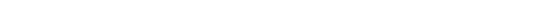 Aufzeichnungs- und Aufbewahrungspflichten nach § 22 WAG 2007: 5 Jahre (tritt mit 2.1.2018 außer Kraft)  Aufzeichnungs- und Aufbewahrungspflichten nach § 66 WAG 2007: 5 Jahre (tritt mit 2.1.2018 außer Kraft)  Aufzeichnungs- und Aufbewahrungspflichten nach § 33 WAG 2018: mind. 5 Jahre bis max. 7 Jahre in besonderen Umständen nach einer Verordnung durch die FMA (in Geltung ab 2.1.2018)  Korrespondenz und Geschäftsbücher von Auskunfteien nach § 152 GewO: 7 Jahre  Aufbewahrungspflicht nach § 98 VAG: 7 Jahre  Aufbewahrungspflichten nach § 21 Investmentfondsgesetz (InvFG): mind. 5 Jahre (auf Anordnung der FMA im Einzelfall auch länger)  Aufbewahrungspflicht nach § 18 Zahlungsdienstegesetz (ZaDiG): mind. 5 Jahre  Abfallaufzeichnungen gem. § 17 AWG iVm § 3 Abfallnachweisverordnung (ANV): 7 Jahre  Aufbewahrung von Begleitscheinen iSd § 18 Abs 1 AWG 2002 iVm § 8 Abfallnachweisverordnung: 7 Jahre  Aufbewahrungspflichten nach der Allgemeinen Strahlenschutzverordnung (AllgStrSchV) (ua §§ 16, 19, 31): 7 Jahre  Aufbewahrung von Verwertungsnachweisen nach der Altfahrzeugeverordnung (§§ 5, 11, 12a iVm Anlage 3): 7 Jahre  Aufbewahrungspflichten nach Art 36 der EU-Verordnung 1907/2006 (REACH-Verordnung): mind. 10 Jahre  Aufbewahrungspflicht nach § 43 Abs. 1 Chemikaliengesetz (ChemG): 7 Jahre  Aufbewahrungspflicht nach Art 8 der EU-Verordnung 98/2013 über die Vermarktung und Verwendung von Ausgangsstoffen für Explosivstoffe: 5 Jahre  Aufbewahrungspflicht nach § 7 Giftverordnung: 7 Jahre  Aufzeichnungen der Erzeuger und Arzneimittelgroßhändler über psychotrope Stoffe nach § 8 Psychotropenverordnung: 3 Jahre  Vormerkungen von Erzeugern und Arzneimittelgroßhändler nach § 8 Suchtgiftverordnung: 3 Jahre  Aufbewahrung der Unterlagen nach Art 3 und 4 der EU-Verordnung 111/2005 für die Überwachung des Handels mit Drogenausgangsstoffen: 3 Jahre Aufbewahrungspflicht nach § 46 Arzneimittelgesetz (AMG): 15 Jahre  Aufbewahrungspflicht nach § 15 Abs. 1 Arzneimittelbetriebsordnung (AMBO): 5 Jahre  Aufbewahrungspflicht chargenbezogener Unterlagen nach § 15 Abs. 9 Arzneimittelbetriebsordnung (AMBO): 15 Jahre  Identifizierungspflicht innerhalb der Lieferkette nach Art 7 EU- Kosmetikverordnung 1223/2009: 3 Jahre  Produktinformationsdatei nach Art 11 EU-Kosmetikverordnung 1223/2009: 10 Jahre  Aufbewahrungspflichten nach § 11 Abs. 3 Pflanzenschutzmittelgesetz: 5 Jahre  Aufbewahrungspflichten nach § 2 Abs. 6 Düngemittelverordnung: 2 Jahre  Aufbewahrungspflichten bzgl. Ammoniumnitratdünger nach Art 26 Abs. 3 EU-Düngemittel-Verordnung: solange der Markt mit dem Düngemittel beliefert wird, und für weitere 2 Jahre, nachdem der Hersteller es vom Markt genommen hat  Aufbewahrung ärztlicher Aufzeichnungen und Dokumentationen gem. § 51 Abs. 3 ÄrzteG: 10 Jahre  Aufbewahrung von Krankengeschichten in Krankenanstalten gem. § 10 Abs. 1 Z 3 KaKuG: 30 Jahre; Röntgenbilder, Videoaufnahmen und andere Bestandteile von Krankengeschichten, deren Beweiskraft nicht 30 Jahre hindurch gegeben ist, sowie bei ambulanten Behandlungen: 10 Jahre  Aufbewahrung von Dokumentationen und Zustimmungserklärungen im Zusammenhang mit medizinisch unterstützter Fortpflanzung gem. § 18 Fortpflanzungsmedizingesetz (FMedG): 30 Jahre  Dokumentationen im Zusammenhang mit Gewebeentnahmen gem. §§ 5, 16 Gewebesicherheitsgesetz (GSG): mind. 10 Jahre; bzgl. Teile, die für eine lückenlose Rückverfolgbarkeit unerlässlich sind: 30 Jahre  Dokumentation bei Organentnahmen und –transplantationen gem. §§ 3e, 3f KaKuG: 30 Jahre  Dokumentation von Eingängen, Abgängen und Anwendungen von Blut oder Blutbeständen im Rahmen des Blutdepots gem. § 8f KaKuG: 30 Jahre  Behandlungsdokumentation von medizinischen Masseuren und Heilmasseuren nach § 3 MMHmG: 10 Jahre  Dokumentationspflichten nach der Verordnung über die  Konformitätsbewertung von Medizinprodukten: 5 bzw 15 Jahre Implantatregister von Medizinproduktebetreibern nach § 10 Medizinproduktebetreiberverordnung: 30 Jahre  Aufbewahrung des Haushaltsbuches sowie der Belege für Personenbetreuer nach § 160 GewO: 2 Jahre  Gästeverzeichnisblattsammlungen nach § 19 Abs. 5 Meldegesetz-Durchführungsverordnung: 7 Jahre  Wochenberichtsblatt nach § 4 Abs 4 Wochenberichtsblatt-Verordnung (Ausbildung von Jugendlichen zu Kraftfahrern): 1 Jahr nach Beendigung des Lehrverhältnisses  Aufbewahrung von Fahrtenbüchern, Lenkzeiten, udgl nach den §§ 17 Abs 5, 17b AZG: 24 Monate  Aufbewahrung der Schaublätter der Fahrtschreiber bzw. der vom Kontrollgerät aufgezeichneten Daten nach § 103 Abs. 4 KFG: 2 Jahre  Aufbewahrung von Arbeitszeitaufzeichnungen des Zugpersonals nach § 18k AZG: 1 Jahr  Aufbewahrungspflicht für Fahrtenbücher zum Nachweis der Verwendung von Probekennzeichen nach § 45 Abs. 6 KFG: 3 Jahre  Aufbewahrungspflichten bzgl. Geschwindigkeitsmesser, Fahrtschreiber und Wegstreckenmesser nach § 24 KFG: 2 Jahre  Aufbewahrungspflicht des Typenscheinverzeichnisses nach § 30 KFG: 10 Jahre  Aufbewahrungspflicht nach § 102 Abs. 4 LFG: 2 Jahre  Aufbewahrung von Aufzeichnungen nach § 169 LFG: 1 Jahr  Arbeitszeitaufzeichnungen inkl. Ruhezeiten nach § 10 Schiffsbesatzungsverordnung (Schiffstagebuch und Bordbuch): 6 Monate  Aufzeichnungen über den Ausbildungsgang eines jeden Fahrschülers nach § 64b Abs. 8 und 8a Kraftfahrgesetz-Durchführungsverordnung (KDV): 3 Jahre  Aufbewahrungspflichten des Arbeitskräfteüberlassers betreffend überlassene Arbeitnehmer nach § 13 AÜG: 5 Jahre  Aufzeichnungspflichten für Betreiber von Tierheimen und Tierpensionen nach 29 Tierschutzgesetz (Vormerkbuch): 3 Jahre  Aufzeichnungen nach § 13 Tierhaltungs-Gewerbeverordnung: 3 Jahre  